TEMPLO DEL AMOR DIVINO CÓSMICO 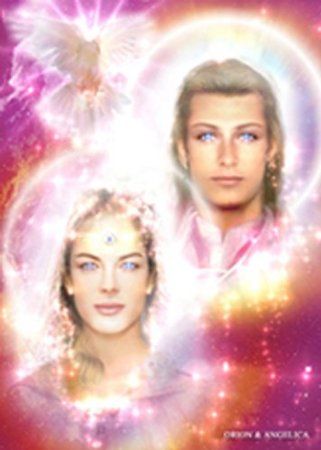 AMADOS ORION Y ANGÉLICAFuente: Diarios del PuenteThomas Printz, Editor GerenteRETIRO DE LOS MAESTROS ASCENDIDOS15 de febrero hasta 14 de marzo, 2019TEMPLO DEL AMOR CÓSMICOMount Robson in the Canadian RockiesJERARCASElohim Orion y Señora AngélicaMAESTROS PRESIDENTESArcángel Chamuel y Lady CaridadCOLOR DE LA LLAMARosa Puro CristalinoCUALIDADAmor Divino PuroNOTA TONAL MUSICALSinfonía N° 2, Final (Sibelius) - Orion"In Trutina" de Carmina Burana (Orff)- Angélica"El Señor Victorioso Ahora" de Caballería Rusticana(Mascagni) - Legiones de Chamuel* * *ENUNCIADOS DE RESPIRACIÓN PARA ASIMILACIÓN Y EXPANSIÓN DEL PATRÓN ELECTRÓNICO(Inspirando) I AM inspirando la Llama de Dios del Puro Amor Divino, becoming one with all life.(Sosteniendo la respiración)  I AM absorviendo la Llama del Puro Amor Divino, llegando a ser Uno con toda vida.(Expirando)          I AM expandiendo la Llama del Puro Amor Divino, llegando a ser Uno con toda vida.(Aguantando la respiración)    I AM proyectando la Llama del Puro Amor Divino, llegando a ser Uno con toda vida.* * *Asimilación y Expansióndel Patrón ElectrónicoTEMPLO DEL AMOR CÓSMICOPATRÓN ELECTRÓNICO:Mediante el poder del Amor Divino somos conscientes de que el poderoso Elohim Orion ayudó a crear aquí en la Tierra, la base de la fundación de la Era Dorada Permanente del Amado Saint Germain.  Mientras volvemos nuestra atención ahora a Lady Angélica, Ella enfoca Su energía ahora sobre el objetivo de este trabajo.A través de Su gran amor por toda vida, Ella nos ayuda aún más a exteriorizar en la manifestación física, el Patrón perfecto y el Plan de toda vida.HABLA EL AMADO ORION:AMADOS CHELAS DE LA LUZ DIVINA, AMOR Y PODER, “Es una oportunidad maravillosa servir como Elohim del amado Tercer Rayo de Dios, del Amor Divino Puro, y Yo me dirijo a ustedes ahora con gran gozo, sabiendo que han sido bien preparados para recibir esta radiación gloriosa y expandirla esternamente a toda vida que contacten en las semanas y meses que siguen. Durante los anteriores tres años ustedes recibieron las corrientes purificadoras del Sagrado Fuego Violeta. Esto despejó el camino y preparó su conciencia para aceptar muchos principios de la Ley Cósmica del Primer Rayo de la Sagrada Voluntad de Dios. Después de esta actividad, el Rayo Dorado de Iluminación se vertió suavemente en sus elevados cálices de conciencia.Cuando esta Luz bañó sus seres más íntimos, recibieron,    -no solo una gran expansión de su comprensión anterior-, sino también una gran cantidad de Paciencia Cósmica por parte del Amado Gautama, Señor del Mundo.Es este don, amados seres, lo que más les ayudará a alcanzar un estado de equilibrio mucho más perfecto a medida que trabajen con los atributos de los Tres Primeros Rayos Cósmicos anclados profundamente en las Llamas Triples de sus propios benditos corazones.Ahora, junto con todos sus hermanos y hermanas planetarios, sostienen en alto una magnífica copa de conciencia unificada, lista para recibir el Rayo Rosa del Amor Divino de Dios mientras se embarcan en el siguiente paso de su viaje espiritual.Ustedes ha oído a menudo la frase: ¡"El Amor es todo lo que existe"!Esta Enseñanza, aunque en última instancia es verdadera, debe basarse primero en los cimientos construidos a partir de los principios unificados de la Mente y el Corazón de Dios, para crear la expresión perfecta a través de las manos de Dios en el mundo de la forma.En otras palabras, amados chelas, el amor no es simplemente un sentimiento emocional que experimenta por los demás y la vida en general. También debe incluir la comprensión de cómo expresar ese sentimiento correctamente para producir la manifestación perfecta que tanto desean. Por lo tanto, las leyes de la precipitación deben ser mejor comprendidas y unificadas en perfecto equilibrio.A la luz de este principio, recientemente se reveló que cada corriente de vida surge originalmente y lleva el ímpetu de uno de los Tres Primeros Rayos Cósmicos y que los Rayos restantes son combinaciones de las energías de los tres primeros.Estas combinaciones forman innumerables avenidas de servicio sobre las cuales pueden caminar las corrientes de vida a medida que se acercan cada vez más hacia  su ascensión en la luz. Espero que esta Enseñanza simplifique enormemente la comprensión de su propio origen.Independientemente de que descubran quienes son del Primero, Segundo o Tercer Rayo, son conscientes de que deben equilibrar completamente las Tres Llamas, de Amor, Sabiduría y Poder que hay dentro de ustedes antes de que puedan Ascender.A medida que aprendan rápidamente, este equilibrio requiere muchas encarnaciones y mucho estudio y servicio. Además, todas y cada una de las corrientes de vida que solicitan la encarnación en la Tierra deben servir a la Vida desde dentro de los Siete Rayos en su camino de desarrollo.Tengan en cuenta, por favor, que la intención de Mi Enseñanza es solamente ofrecer información adicional para su consideración, en lugar de dar una explicación detallada, ya que, como en todas las Enseñanzas Espirituales, hay alturas y profundidades dentro de cada una que deben ser exploradas por cada corriente de vida individualmente.De hecho, todos ustedes, estudiantes de la Luz en todas partes del planeta Tierra, se están concentrando en comprender los diversos puntos de la Ley Cósmica que se están produciendo durante esta última década del siglo veinte. Además, también están estudiando las Enseñanzas que las precedieron, preparándose más para los pasos que deben tomarse pronto.Por esta razón, Nuestras Enseñanzas ahora se han expandido enormemente y esto continuará, debido a la elevación de la actividad vibratoria en los cuerpos de la Tierra y en todas sus evoluciones. La Vida ahora debe avanzar más rápidamente hasta que entre en la conciencia de la Cuarta Dimensión.Nuestra intención es presentar más rápidamente estas Enseñanzas a los chelas y a todos los conscientes trabajadores de la Luz que participan activamente en un curso acelerado de estudio espiritual, que prepara a los maestros, sanadores y líderes de este mundo para cumplir sus planes divinos de la manera más eficiente y verdaderamente como sea posible.El próximo paso será la presentación de estas Enseñanzas a la conciencia de masas de la raza, que incluso ahora está preparándose para recibir la comprensión más elevada necesaria para permitir que toda la humanidad haga lo que debe hacer. A través de estos pasos, la elevación de toda la familia humana se llevará a cabo de una manera muy natural, ya que todos los hermanos y hermanas mayores cuidan amorosamente del desarrollo de sus hermanos menores a medida que se despiertan y buscan aprender.Todos Nosotros hemos sido testigos de cómo los niños más pequeños en una familia observan a los mayores, admirando sus logros y deseando los privilegios y la libertad que a menudo se extienden a sus hermanos y hermanas mayores. Sé que aquellos de ustedes que reciben Nuestras Enseñanzas, entienden este concepto y lo consideran una confianza muy Sagrada y Santa. Sepan que no es menos Sagrado para Mí y para todos los Grandes Maestros Ascendidos y Seres de Luz con los que trabajan conscientemente. Recuerden, Servimos como sus Hermanos y Hermanas Mayores y amados, ya que este es el ejemplo que le presentamos en todo momento, también es lo que le pedimos.Siempre deben recordar sus prioridades, mientras se esfuerzan por lograr el dominio personal a través de cada pensamiento, palabra, acción y reacción. Cuando no cumplen todos los pasos hacia la perfección, se perdonarán y amarán a si mismos, y lo intentarán nuevamente cada vez que sea necesario, negándose a aceptar el desaliento o cualquier otra cualidad negativa en su mundo. También deben trabajar sin descanso con el Sagrado Fuego Violeta, invocándolo una y otra vez, enviándolo a cada persona, lugar, condición y cosa que entre en su esfera de influencia. ¡Mientras hacen esto, seguramente descubrirán que las Leyes Cósmicas funcionan y todo está bien!Hablo ahora a cada corazón individual. ¡Escuche, Mi ser amado! La Ley del Amor Divino es el Tercer Paso en su camino de manifestación. Durante el año del Primer Rayo de la Voluntad, la Fe, el Poder y la Protección de Dios, se le dio al menos una idea divina, que representa su propio Plan Divino que vino a cumplir en nombre de toda la Vida. Si no recuerda cuál es esta idea, le pido que recuerde la idea y pida a su Presencia Divina que se la revele una vez más. Tome nota de todo lo que entra en su mente y corazón, y si es necesario, escríbalo para una mayor revisión.Durante el año de iluminación que se acaba de completar, se le brindaron muchas ideas para ayudarle a comprender mejor su Plan Divino, viendo lo que necesita para avanzar, desarrollándose aún más en la Luz de la Iluminación, la Sabiduría y la Comprensión. También, y este punto es extremadamente importante, se le mostraron algunas áreas de su vida que aún requieren sanación y ajuste para prepararse para ser un recipiente puro de Luz espiritual para la Tierra.Ahora, Mi querido chela, abra su corazón y su mente hacia el Tercer Rayo y pida que se vierta toda la medida del Amor de Dios en la copa de su conciencia individual. Al recibir esa bendición, deje que la cualidad del Amor Divino fluya hacia las ideas e inspiraciones que ha recibido anteriormente. ¡Deje que este gran don potencie su plan, y observe lo que surge durante este año de Amor Divino! Recuerde siempre, I AM uno de los Constructores de la Forma, y junto con Mis Hermanos y Nuestros Complementos Divinos, le pido que se una a Nosotros, ¡y juntos construiremos la Nueva Era de la Libertad Espiritual en una realidad manifiesta! ¡QUE ASÍ SEA!I AM Orion.Conferencia de año nuevoLady Kwan YinQueridos seres, Vengo hoy para inundar sus seres y mundos con la alegría del perdón encarnado en el corazón del Sagrado Fuego Violeta. Es mi deseo que experimenten esta alegría. Cierren los ojos y abran las puertas de su corazón!¡Como Mi don, dirijo la Llama Sagrada desde el Corazón de la Creación para que se encienda en sus seres y mundos! ¡Usen el Aliento del Espíritu Santo ahora para atraerlo! ¡Inhalen y exhalen! Permitan que esta Luz del Corazón del Gran Sol Central se ilumine y revele la alegría dentro de ustedes, al igual que la luz del sol de la mañana despierta el paisaje, agitando la fuerza vital de toda la naturaleza que se encuentra en la Tierra.Sientan la libertad en cada célula y átomo de sus seres. Con el Aliento Sagrado, dirijan la Llama hacia el perímetro de sus cuatro vestiduras, llenando su aura y la atmósfera a su alrededor. ¡Ahora su mundo entero está lleno de esta alegría!¡Si tan solo pudieran ver el resplandor en este santuario ahora! Está ardiendo con Fuego Violeta, y esa Llama no puede ser contenida dentro de estas paredes. Está avanzando onda sobre onda de Luz. Los ángeles están ayudando, como siempre lo hacen, y les pido que continúen dejando que fluya este elixir a través de ustedes, permaneciendo en el lugar Santísimo del centro de su ser, mientras hablo con ustedes hoy.Mientras caminas por el mundo de la forma, buscamos siempre enseñarte y guiarte hacia la iluminación que buscas. Es tan importante que sepa la verdad en su forma más alta y simple. La verdad pura es siempre simple, habiendo sido despojado de todo lo que distraería al buscador de su pureza.A medida que se acercan a la conciencia para comprender e iluminar, Nuestras manos alcanzan las suyas, con hermandad y amistad. Les atraemos hacia nosotros mismos y les bendecimos con la plenitud de la Luz de la Mente y Corazón de Dios. Ustedes, a su vez, se dan estos dones en amistad entre sí y con sus hermanos y hermanas en la familia humana. Quizás, entonces, esta sea la definición más simple de perdón: es dar la Luz de Dios, a cambio de las ilusiones de la conciencia humana. Esto es lo que hacemos por ustedes, y esto es lo que deben hacer el uno por el otro, lo mejor que puedan.Cuando el Don del Perdón se da con alegría, ¡se da con comprensión y compasión! De esta manera, es posible lograr una verdadera curación de naturaleza duradera. Una vez que el concepto de perdón es comprendido y aceptado en toda su maravillosa simplicidad, ¡la alegría es el resultado natural y la curación está asegurada! Recuerden que toda curación se mueve de lo interno a lo externo. Cuando el estado purificado de conciencia está en su lugar, debe seguir la manifestación.Al igual que con todos los Dones de Dios, el Perdón, la alegría y la sanación deben ser aceptados por uno mismo, antes de que puedan ser entregados a otro.Muchos de ustedes encuentran esto mucho más fácil de decir que de hacer, ¡mientras se esfuerzan por vivir de acuerdo con la Verdad que conocen!El Maestro Jesús dijo que deben convertirte en un niño para poder entrar en el Reino de los Cielos. Esto, como toda verdad, es muy simple y fácil de entender. Sin embargo, ¿han considerado las implicaciones de esta verdad en su propia experiencia de vida? Amados chelas, mediten esto con cuidado, ¡porque dentro de la conciencia de un niño se puede encontrar la plenitud de la luz de Dios! ¿De qué manera prepara una conciencia infantil una corriente de vida para la unificación con el reino de Dios? Durante años y años, he caminado con los niños de este mundo. Los he mantenido y nutrido, alentando y fortaleciendo sus espíritus en preparación para su eventual exposición a la conciencia de masas. Amados chelas, la conciencia de un niño es pura y gratuita, ¡sin restricciones por la ilusión y el miedo! La conciencia de un niño es confiada y honesta, y me esfuerzo con todo lo que I AM para proteger esa conciencia, mientras los niños entrantes se preparan para la iniciación conocida como encarnación.Muchos de ustedes han tenido ocasión de ver la cara de un niño cuando se ha separado temporalmente de su padre. Cuando el niño se da cuenta de que se ha producido la separación, inmediatamente busca a su padre. ¡Ninguna tarea es más importante en ese momento, que reunirse con su madre o su padre! Cuando se encuentra al padre, todo el miedo y la confusión desaparecen, reemplazados por una completa alegría y confianza. Sostenido en el abrazo de su padre, el niño está en paz.Cada corriente de vida encarnada experimenta momentos en que la ilusión parece ser más fuerte y más real que la Verdad. Todos tenemos momentos de confusión, cuando es difícil determinar el próximo paso a seguir. En estos momentos, solo hay una pregunta que importa, ya que en la respuesta a esta pregunta se pueden encontrar las respuestas a todas las preguntas que la mente humana puede inventar. Esta pregunta es, simplemente: "Amado Cristo, ¿dónde están mi padre y mi madre?". Cuando hagan esta pregunta, queridos, la respuesta saldrá inmediatamente: "Amado hijo, ¡I AM aquí! I AM aquí".¡Mientras buscan los brazos de su madre, están envueltos en la vibración del Espíritu Santo! Aquí, la incertidumbre y el miedo son reemplazados por la comodidad y el amor, y la conciencia está preparada para reconocer y aceptar la verdad.¡Al buscar el rostro de su padre en todas las circunstancias, instantáneamente viajan en conciencia a la Mente de Dios! Dentro de la Mente de Dios, toda ilusión se transmuta y se disuelve; todas las preguntas son contestadas y toda la Verdad es revelada.No hay ninguna situación en el mundo de la forma, que su Madre Divina y su Santo Padre no estén preparados para tratar a través de su Cristo Interno. Cuando buscan la Presencia de Dios, IAM dentro, son elevados en vibración por encima de toda demostración de discordia. ¡Al cambiar su visión de esta manera, se moverán entre sus hermanos y hermanas, vestido con su vestidura de verdad y paz, llevando en silencio los dones de alegría, perdón y sanación en sus manos!Cuando hablé con ustedes recientemente, les pedí que me permitieran criar al niño que vive dentro de ustedes, su verdadero hijo de Cristo. Les pedí que me dejaran llevar a este niño de sus brazos a los míos. Estoy agradecida de que Me hayan concedido este honor, porque esa es Mi razón de ser. Ahora, queridos chelas, les pido que concedan este honor a su propia Presencia I AM. Cada noche, mientras se preparan para ir a dormir, liberen toda preocupación y tensión, y vuelvan a ser el niño puro y perfecto que son. Miren a su Presencia I AM, extiendiendo la mano con Amor y llevando ese niño a Su pecho. Apoyen su cabeza en el seno de su Presencia I AM y respiren al ritmo de los latidos del corazón de la Divinidad. ¡Que su gozo esté lleno, amados, porque el Reino de Dios es suyo!Amorosamente, I AM Kwan YinConferencia de veranoDiosa MeruAmados de mi corazón,Hablo desde el centro mismo de la Rosa de Amor, mi don a cada uno de ustedes que escucha con su corazón. I AM facultada para nombrarlos como mensajeros del corazón: su corazón, Mi amados. Saben que I AM uno de los Manús, que he venido a esta querida Tierra para plasmar (llevar a cabo) una parte específica del Plan Divino a través de los cuatro vehículos inferiores de los hijos de la Sexta Raza, de los cuales el Dios Meru y Yo somos responsables. Una parte de la evolución de la raza que venimos a presentar es la del vehículo emocional. Magnetizamos el Sexto Rayo de la Paz, y aquellos que completen su evolución bajo Nuestra guía estarán entre aquellos cualificados para hablar desde la Llama Triple dentro de sus corazones como representantes de la Paz del Espíritu Santo en toda la Tierra.Beloved of my heart, Mucho se ha preguntado sobre las razas raíces y lo que representan. En pocas palabras, las cinco primeras razas desarrollaron y refinaron los cuatro intrincados vehículos que se utilizarán como templo para la expresión del Espíritu Divino en el plano físico.Además, se desarrolló una naturaleza del alma para conectar el templo físico con los Reinos Superiores y mantener un equilibrio perfecto entre los dos niveles. El alma aprende y se expresa a través de los cinco sentidos físicos, desarrollando los aspectos intelectuales e intuitivos a grandes alturas a medida que se desarrolla y madura.La Sexta Raza Raíz, bajo la guía del Dios Meru y Yo, desarrollaremos y unificaremos el desarrollo interno del corazón y la cabeza, preparándonos para el trabajo que realizará toda la raza del ser humano durante el reinado de la Luz en la Edad de Oro permanente. Como saben, esto se llevará a cabo bajo la guía del Señor Saithrhu y Lady Mercedes, a través de la Séptima Raza Raíz, y es el objetivo hacia el cual todos empujamos. En esa Era, todas las cadenas de limitación forjadas por la humanidad a través de la experimentación con energía vital, se romperán y se lanzarán al Fuego Violeta, purificando completamente la Tierra y todas sus evoluciones, liberándolas para expresar la verdadera hermandad.Esta hermandad no será solo entre la gente de la Tierra, sino también entre los reinos humano, angelical y elemental, también. Verdaderamente, la gente de la Tierra caminará y hablará con los Maestros, los grandes Arcángeles y Elohim, y los Devas y los Ángeles, quienes continuarán asistiéndoles y nutriéndoles en el camino. En ese momento, cada ser humano estará bien encaminado para completar el dominio, expresando la naturaleza séptuple del ser humano en perfecto equilibrio, tanto como individuos como como raza.Como un verdadero Adepto en el salón de clase proporcionado por la Tierra, el querido Santo Æolus ascendió desde la Cuarta Raza Raíz y fue habilitado rápidamente para actuar como Maha Chohan hasta el momento en que la Séptima Raza Raíz comenzó a aparecer entre los hijos de la Tierra. Durante ese período, estuvo preparado para servir como Representante Interplanetario en nombre de Helios y Vesta. Además, el amado Paul, Su hijo Cósmico, estaba listo para convertirse en el Maha Chohan, la copa del Espíritu Santo para las evoluciones de la Tierra.Queridos Seres, deseo hablarles principalmente acerca de la última Era anterior a la apertura de la nueva Edad de Oro de Saint Germain. Fue entonces cuando la Tierra y la conciencia de su pueblo comenzaron a abrirse a una gran afluencia de iluminación de las octavas de Luz, preparándose para la manifestación completa de la Edad de Oro. La primera afluencia de Luz fue violeta, compuesta por el Rayo Rosa del Amor Divino Puro y el Rayo Azul de la Perfecta Voluntad de Dios. Juntos, comenzaron a manifestar la Voluntad de Dios con Amor, de modo que se estableciera un equilibrio perfecto antes de que el Sol de Dios verdaderamente comenzara a brillar en las mentes de todas las corrientes de vida encarnadas en la Tierra y de aquellos que vendrían.A medida que esta tarea se está cumpliendo, los primeros miembros de la Séptima Raza Raíz emergen del corazón del Señor Saithrhu y Lady Mercedes, trayendo sus dones de Amor, Sabiduría y Poder al planeta. Todos los retiros de los Maestros Ascendidos, particularmente aquellos de Iluminación, estarán muy activos en el proceso de Iluminar a aquellos que sirven como padres, tutores y maestros de los niños de la Séptima Raza Raíz.Como saben, el tiempo involucrado en una sola encarnación es muy breve y, por lo tanto, entiendan que cuando digo "niños", no me refiero a los niños en el sentido de la edad física. I AM hablando de aquellos que vienen con la nueva y prístina conciencia requerida para recibir, entender y establecer todo lo que se necesita en el planeta en este momento, y luego continuar para dar el siguiente paso en la evolución de toda la raza del ser humano en toda Su glorioso logro.Es importante que todos ustedes comprendan este punto, porque ustedes son los que han venido para criar a los hijos del Señor Saithrhu y Lady Mercedes, teniendo dentro de ustedes las cualidades desarrolladas de Dios necesarias para saber cómo completar esta tarea. Requiere no solo la comprensión de cómo mostrar y manifestar el Cristo en la Tierra, sino también el Amor y la Sabiduría sostenidas, necesarias para lograrlo. Deben tener o desarrollar la capacidad de ver lo que Dios ve, no solo la visión corta de una sola vida, sino el efecto de una era completa, diseñada para que, en última instancia, se manifieste la iluminación a través de toda una raza, convirtiéndola en parte de la conciencia de Las evoluciones de la Tierra para siempre. Esto no puede ser comprendido por la conciencia de masas, sino solo por la conciencia de Dios inherente anclada en los corazones y las mentes de la raza. Para ser entendido, el Corazón Divino y la Mente Divina deben convertirse en una forma de vida en todos los aspectos.Este nuevo "modo de vida" significa que quien recorre este camino debe tener no solo el deseo, sino también la determinación de hacerlo con constancia y perseverancia, a pesar de toda apariencia externa en contra o de lo contrario. Amados, entiendan que al seguir este camino, hay muchos otros que hacen lo mismo, ya sea que estén o no conscientes personalmente de quiénes son estos "otros" en este momento o no. A medida que cada uno cumple su trabajo de purificación y preparación de la Tierra, toda la conciencia de la raza del ser humano se está limpiando y limpiando, y se recibe más Luz cada día y cada hora.Ustedes ven esto reflejado como interés en los niños, juventud y gente joven del planeta. Ven la naturaleza más universal de la comunicación de noticias entre naciones. Todas las personas se están involucrando con sus hermanos y hermanas de todas las razas, nacionalidades, credos y culturas, obteniendo información y comprensión acerca de aquellos que quizás viven y piensan de manera diferente a ellos mismos. Todo el mundo está dejando de lado las limitaciones de la conciencia humana que los han unido durante tanto tiempo a sus propias expresiones de vida personal; limitaciones que han fomentado la idea de que son "las únicas personas en la Tierra" que saben cómo se debe hacer todo. Las personas también están mostrando más interés en sus gobiernos, expresando libremente sus ideas. En general, están empezando a comprender que pronto tendrán que asumir la plena responsabilidad de sus propias vidas.Las limitaciones de la conciencia humana son tales que la humanidad debe alcanzar rápidamente el punto en el que entiende que no hay nada de la conciencia humana que deba conservarse, excepto quizás para saber que no funciona. Toda su mente, mundo de sentimientos y expresiones deben convertirse en la del Cristo en acción en el plano físico. En el área del juicio, recuérdese, el juicio humano no tiene ningún valor y ahora debe entregarse en el Corazón, la Mente y las Manos de Cristo.Amados, están recibiendo la iluminación necesaria para enseñarles cómo irradiar desde el corazón de Cristo. El Amor de ese Corazón es lo que elevará la conciencia de la humanidad a la Luz de Dios que es eternamente victoriosa. Les hemos dicho muchas veces que deben estar en sintonía con el lenguaje del corazón para comprender realmente. También deben hablar en ese idioma, dando las palabras de Amor, Sabiduría y Poder de su Santo Ser Crístico a todos los que se encuentren. Deben hacer eso con constancia y paciencia. De ese modo, verdaderamente liberarán a Cristo en todas las personas, permitiendo que la Iluminación de Dios fluya hacia y a través de sus seres y mundos, manifestando la Perfección de la Era Dorada de la libertad espiritual sobre la Tierra.La 'Era del Espíritu Santo' abarca todas las edades de la Tierra, desde el principio hasta la completa Ascensión al Corazón de Dios. El Espíritu Santo encarna y expresa los doce aspectos de la Deidad que pertenecen a los Padres de Dios de la Tierra, Helios y Vesta. Estas virtudes y aspectos se exteriorizan a medida que se requieren y se exigen. Siguiendo el aspecto de la Madre Divina que ahora emerge, vendrá una Era de Paz, la Edad de Oro permanente. Entonces, el Espíritu Santo se expresará totalmente y toda Cualidad Divina se envolverá en la Paz de Dios, a través de la cual puede funcionar a la Perfección en el mundo físico.Mis amados hijos de la Tierra, Espero haberles traído algo de Iluminación hoy. Vean y siéntanse dentro de Mi Aura cuando quieran. Piensen en Mi Rosa y sepan que les envolveré de inmediato en Sus gloriosos pétalos, descargándoles la fragancia de Mi Amor y Luz para ustedes. Incluyo al Dios Meru, también, cuando digo, les amamos.Diosa MeruConferencia de veranoAmado KuthumiAmados buscadores de la Verdad,Deseo abordar varios temas, de los que hablan, compartiendo las respuestas con ustedes ahora. Aquellos de Nosotros en el Reino Ascendido a menudo escuchamos que dicen: “¡La información proporcionada en este momento no es nada nuevo! Hemos escuchado todo eso antes! ¡Yo ya sé la respuesta! ¿Por qué los Maestros de esta Actividad no abordan temas planteados por otras organizaciones? ”Los comentarios y preguntas siguen y siguen. ¿No se dan cuenta de que la información que compartimos es nueva? Cada hora de cada día, un estudiante despierta después de recibir la chispa que reaviva la Llama dentro de su corazón, y ese bendito ser avanza sobre el sendero hacia la maestría, lleno de un deseo muy fuerte de saber la Verdad. Los principios e ideas Divinas nunca cambian. Solo cambia la manera de enunciar la información, y esto se hace con un propósito en mente: para que toda la humanidad pueda algún día recibirla y comprenderla. Cuando escuchan la Verdad, saben por experiencia previa que no todos podrán interpretar la información proporcionada o entenderla de la misma manera que ustedes. Quizás no estén familiarizados con la forma en que se divulga la información, ya que los términos utilizados pueden ser nuevos para ellos. O podría ser, que no están listos para recibir lo que se ofrece, ya que primero se necesita más purificación e iluminación. Sin embargo, una cosa es segura; lo que funciona para expandir la conciencia de un individuo puede no funcionar para otro, y todos ustedes han experimentado eso en sus relaciones diarias con otras personas.También es posible que un individuo carezca de experiencia sobre un concepto espiritual particular, por lo que aún no es comprensible para él. Esto no significa que no puedan comprender, sino simplemente que aún no están completamente preparados para recibir iluminación sobre ese tema en particular. Cuando un individuo avanzó suficientemente lejos en el Sendero, podrá comprender las Verdades dadas. El tiempo requerido para hacer esto es diferente para cada persona. Por esas razones, les pedimos que no se juzguen entre sí.A veces olvidan que no todos están en el mismo punto del camino. Al igual que buscan a aquellos que tienen más conocimientos que ustedes para ayudarles, extiendan siempre su ayuda a aquellos que les siguen de la manera que puedan. Eso, mis amigos, es la hermandad. El mismo principio es válido para cualquier individuo, grupo, país o incluso un planeta entero.Además, deseo mencionar el hecho de que a medida que avancen en conciencia, su forma de entender la información dada cambiará a medida que crezca y se desarrolle. A menudo es una buena idea volver sobre la información publicada anteriormente para recibir más información que antes no era posible. ¡Pruébenlo y les garantizo que se sorprenderán de su progreso!Durante cualquier proceso de aprendizaje y enseñanza, debe abordar cada interacción con otra persona como una experiencia de aprendizaje. De hecho, ese principio puede aplicarse cada vez que dos o más personas están juntas, compartiendo ideas e incluso cuando están sólos con tu Presencia I AM. Sepan que, durante cada interacción con otra persona, deben escuchar sus palabras y las propias, ya que a lo largo de cualquier conversación, siempre se compartirán nuevos conocimientos e ideas. A menudo observarán que lo que aprenden puede que ni siquiera esté relacionado con el tema de discusión, porque a menudo, la sabiduría se extrae de otro nivel.Tomen nota siempre cuando otra persona desee pasar tiempo hablando con ustedes, ya que realmente tienen algo que compartir y ustedes necesita escuchar sus palabras. No diga a otros que ustedes son unos maestros, ya que cada persona en este planeta ha sido investida con el poder de enseñar. El hecho de que tengan o no la sabiduría para compartir con otros en un nivel consciente solo puede determinarse por sus palabras y también por sus acciones, ya que rápidamente se apreciará su amor a sí mismo y a los demás a través de su ejemplo. ¡Recuerden ser Dios en acción en todo momento! A través de su Santo Ser Crístico, envíen su Amor y gratitud a su Presencia I AM. Soliciten la unión perfecta de estas dos partes vitales de usted mismo, ya que cuando se logra esto, les permitirá un acceso directo y perfecto a Dios.Una cosa es saber que una cualidad de Dios en particular puede ser convocada para ayudar en la manifestación, pero deben asumir la plena responsabilidad como un ser unificado a través de su propio amor, sabiduría y poder para activar cualquier cosa que deseen en su mundo. A través de su Presencia I AM y su Sagrado Ser Crístico, siempre deben ser los directores de su propia energía vital, no como una influencia controladora, sino como un ser de Luz completamente unido e integrado. Cuando se haya completado esto exitosamente, podrán trabajar libre y perfectamente dentro del Cuerpo de Luz planetario, el Cristo Cósmico de este planeta. Mediten y prueben Mis palabras y vean si no son ciertas.Con respecto a las preguntas que se hacen sobre los temas de otras organizaciones, debo decir que El Puente a la Libertad Espiritual es una actividad muy especializada. Señalo que no es "especial" sino muy "especializada" en su actividad. Hay una gran diferencia en el significado de estas dos palabras. Muchos miembros están preocupados principalmente por las Enseñanzas que surgen a través de esta actividad, para que puedan realizar su servicio a la Tierra más fácilmente. Cada organización tiene su trabajo específico que cumplir y le corresponde al estudiante encontrar dónde puede trabajar con mayor eficacia.En ocasiones, encontrarán que la información proporcionada será la misma o complementaria de alguna manera, pero puede que no siempre sea así. No les solicitamos que renuncien a sus afiliaciones con otras organizaciones. La información que brindan puede ser válida e importante para ustedes a medida que se desarrollan, pero no estamos trabajando necesariamente con la misma información del Puente a la Libertad Espiritual.Si lo desean, puede optar por continuar trabajando y establecer contactos con otras actividades, ser informados de sus informaciones o si desean compartir lo que la Actividad 'Puente' tiene para ofrecer. Sin embargo, tengan en cuenta que si eligen estudiar muchas vías de Enseñanzas simultáneamente, podrían confundirse, ya que es posible que la información no coincida. Esto, queridos, es algo que quizás deseen evitar.Solo recuerden probar todas las enseñanzas para la Verdad. De esta manera, mejorarán su discernimiento y se darán cuenta del motivo detrás de todo lo que leen, escuchan o hacen. Vayan más allá de lo obvio y asegúrense de que la información o el trabajo sean para el mejor y más alto bien de TODA LA VIDA. Así sabrán que es un camino aceptable para dominar.La decisión es suya. Caminemos juntos de la mano, a lo largo del camino hacia la Iluminación y Libertad. ¡Les envuelvo en Mi Amor por la vida y la Iluminación de toda la humanidad!KuthumiDECRETO A LA LLAMA ROSA DEL AMOR DIVINO Y LA OPULENCIAEn el nombre de la PresenciaTodopoderosa de Dios I AM yel poder cohesivo dela creación que palpita en cadacorazón humano, invocamos asu amado Elohim Oriony Lady Angelica, AmadoArcángel Chamuel ya Lady Caridad. Envíen ondasde su Amor Cósmico anuestros cuatro vehículos inferiores y los cuatro vehículos inferiores de toda la humanidad.Hagan resplandecer,Hagan resplandecer, y para siempre la Llama Rosada del Amor Divino en cada aspectode nuestra vida diaria. Mientras caminamos por el camino del auto dominio, permítannos bendecir a cada ser humano, elemental y angelical sobre la Tierra con Su esencia de AMOR DIVINO PURO.Que el Hombre Dorado en nuestros corazonesSE EXPANDA, EXPANDA, y EXPANDA para siempre a medida que nos acercamos a adorar la Llama Sagrada de la Vida, reconociendo su presencia en todas partesa nuestro alrededor.A medida que continuamos Creciendo en la comprensión de la conciencia de Cristo,que recibamossiempre la opulencia de la Gran Presencia Universal de Dios, I AM.¡Les expresamos nuestra gratitudy amor, grandes Seres de Luzdel Tercer Rayo del AmorDivino de Dios. Mantengannuestras invocaciones sostenidasy dupliquen Su Amor y Opulenciahacia y por medio de nosotroscada hora de cada día!Así lo decretamos y aceptamos ya realizado, como el Sagrado Nombre de Dios, I AM.Volumen V  marzo de 1995  Número 3